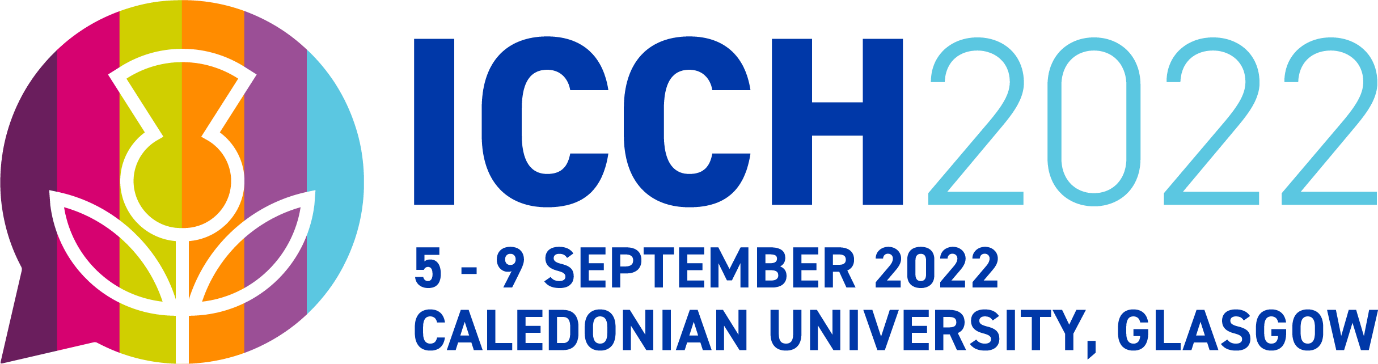 SCHOLARSHIP APPLICATIONFOR PRE-QUALIFICATION UNDERGRADUATE STUDENTSWe are providing a number of scholarships for pre-qualification undergraduate students who have a submission accepted for delivery at the conference.  We have already provided a highly reduced registration fee to the conference for undergraduate students of only £170, but we wish to provide further support for students to help you with your accommodation and travel.There will be a limited number of scholarships available offering various levels of support based on individual circumstances.  These will be allocated on a first-come first-served basis once applications have been screened, with a limited number of scholarships available per country.Interested students should fill out the form below and email it to info@each.international prior to registering for the conference together with an accompanying letter from your mentor.  Deadline for applications is Wednesday 1st June 2022, if you are selected to receive a scholarship you will be contacted shortly after this. Applicants will be chosen on a first come, first served basis.Date of application:Name:Institution:Country:Email address:Abstract title:Paper reference number:Name of institution: